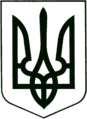 УКРАЇНА
МОГИЛІВ-ПОДІЛЬСЬКА МІСЬКА РАДА
ВІННИЦЬКОЇ ОБЛАСТІВИКОНАВЧИЙ КОМІТЕТ                                                           РІШЕННЯ №390Від 28.12.2023р.                                              м. Могилів-ПодільськийПро затвердження фінансового плану Могилів-Подільського міського комунального підприємства «Теплоенергетик» на 2024 рікКеруючись Законом України «Про місцеве самоврядування в Україні», відповідно до рішення 36 сесії міської ради 8 скликання від 03.10.2023р. №857 «Про затвердження Порядку складання, затвердження та контролю за виконанням фінансових планів комунальних підприємств Могилів-Подільської міської територіальної громади», Статуту Могилів-Подільського міського комунального підприємства «Теплоенергетик», -виконком міської ради ВИРІШИВ:1. Затвердити фінансовий план Могилів-Подільського міського комунального підприємства «Теплоенергетик» на 2024 рік згідно з додатком.2. Відповідальність за виконання показників фінансового плану на 2024 рік покласти на директора Могилів-Подільського міського комунального підприємства «Теплоенергетик» Бойка С.Д..3. Контроль за виконання даного рішення покласти на заступника міського голови з питань діяльності виконавчих органів Слободянюка М.В..Міський голова                                                     Геннадій ГЛУХМАНЮК                                                                                                                                                                                          Додаток            до рішення виконавчого            комітету міської ради           від 28.12.2023 року №390Пояснювальна записка до фінансового плану Могилів-Подільського міського комунального підприємства «Теплоенергетик» на 2024 рікЗагальні відомостіМогилів-Подільське міське комунальне підприємство «Теплоенергетик» створене відповідно до рішення 2 сесії Могилів-Подільської міської ради 4 скликання від 23.05.2002р. «Про створення Могилів-Подільського міського комунального підприємства «Теплоенергетик» та належить до комунальної власності Могилів-Подільської міської територіальної громади, підзвітне Могилів-Подільській міській раді.Могилів-Подільське міське комунальне підприємство «Теплоенергетик» постачає теплову енергію для потреб опалення бюджетних установ та організацій.Кількість штатних посад по КП «Теплоенергетик» становить - 24,5 одиниць, у т.ч.:- постійних - 15,5;- сезонних - 9.Метою діяльності підприємства є виробництво, транспортування та постачання теплової енергії, надання послуг з постачання теплової енергії для споживачів, що підключені до теплових мереж підприємства і мають з останнім відповідні господарські угоди.Основним видом діяльності підприємства є виробництво, транспортування та постачання теплової енергії.Особливості формування фінансового плануФінансовий план відображає фактичні результати діяльності підприємства за 12 місяців 2022 року, а також планові показники на 2023 рік, у тому числі і обсяги надходжень та витрат на забезпечення потреб діяльності та розвитку підприємства.Формування дохідної та витратної частини фінансового плануДохідна частина фінансового плану на 2023 рік:- дохід (виручка) від реалізації продукції (товарів, робіт, послуг) -   14417,2 тис. грн;- дохід з місцевого бюджету за програмою підтримки - 2425,2 тис. грн;- інші доходи - 78,2 тис. грн (56,4 тис. грн - дохід від оренди димаря,   21,8 тис. грн - дохід за виконання робіт).           Витрати підприємства складаються з:- заробітної плати - 3144,5 тис. грн;- нарахування на заробітну плату - 660,4 тис. грн;- предметів, матеріалів, обладнання та інвентарю (канцелярія папір, періодичні   видання, будівельні матеріали, інвентар та інструменти, паливно-мастильні   матеріали, запчастини до транспортних засобів, вироби й деталі для ремонту   тепломережі) - 296,8 тис. грн;- оплати послуг (крім комунальних) (супроводження та обслуговування    програмного забезпечення, послуги банку, телефонний зв’язок, оплата   Інтернет послуг, охорона об’єкту, технічне обслуговування обладнання) -  117,6 тис. грн;- видатків на відрядження (проїзд та добові при переміщені працівників) -   2,4 тис. грн;- оплати водопостачання та водовідведення - 27,00 тис. грн;- оплати електроенергії - 1278,3 тис. грн;- оплати природного газу - 10356,7 тис. грн (1124,3 тис. грн за рахунок        програми підтримки).Підприємство планує за рахунок коштів місцевого бюджету здійснювати видатки на:- оплату реструктуризації боргу за природній газ (1200,9  тис. грн за рахунок     програми підтримки);- поточні ремонти тепломережі (100, 00 тис. грн за рахунок програми     підтримки).     Перший заступник міського голови		Петро БЕЗМЕЩУКПроектПроектПроектхУточненийУточненийУточненийЗміненийЗміненийЗміненийзробити позначку "Х"зробити позначку "Х"зробити позначку "Х"зробити позначку "Х"Рік - 2024Рік - 2024Рік - 2024Рік - 2024Рік - 2024Рік - 2024КодиКодиКодиКодиНазва підприємства - Могилів-Подільське міське комунальне підприємство «Теплоенергетик»Назва підприємства - Могилів-Подільське міське комунальне підприємство «Теплоенергетик»Назва підприємства - Могилів-Подільське міське комунальне підприємство «Теплоенергетик»Назва підприємства - Могилів-Подільське міське комунальне підприємство «Теплоенергетик»Назва підприємства - Могилів-Подільське міське комунальне підприємство «Теплоенергетик»Назва підприємства - Могилів-Подільське міське комунальне підприємство «Теплоенергетик»за ЄДРПОУ за ЄДРПОУ за ЄДРПОУ 31943433 Організаційно-правова форма - комунальне підприємствоОрганізаційно-правова форма - комунальне підприємствоОрганізаційно-правова форма - комунальне підприємствоОрганізаційно-правова форма - комунальне підприємствоОрганізаційно-правова форма - комунальне підприємствоОрганізаційно-правова форма - комунальне підприємствоза КОПФГза КОПФГза КОПФГ150 Територія - Могилів-Подільська міська територіальна громадаТериторія - Могилів-Подільська міська територіальна громадаТериторія - Могилів-Подільська міська територіальна громадаТериторія - Могилів-Подільська міська територіальна громадаТериторія - Могилів-Подільська міська територіальна громадаТериторія - Могилів-Подільська міська територіальна громадаза КОАТУУза КОАТУУза КОАТУУ UA05080050010069812Орган державного управління - Могилів-Подільська міська радаОрган державного управління - Могилів-Подільська міська радаОрган державного управління - Могилів-Подільська міська радаОрган державного управління - Могилів-Подільська міська радаОрган державного управління - Могилів-Подільська міська радаОрган державного управління - Могилів-Подільська міська радаза СПОДУза СПОДУза СПОДУГалузь Галузь Галузь Галузь Галузь Галузь за ЗКГНГза ЗКГНГза ЗКГНГВид економічної діяльності - Постачання пари, гарячої води та кондиційованого повітряВид економічної діяльності - Постачання пари, гарячої води та кондиційованого повітряВид економічної діяльності - Постачання пари, гарячої води та кондиційованого повітряВид економічної діяльності - Постачання пари, гарячої води та кондиційованого повітряВид економічної діяльності - Постачання пари, гарячої води та кондиційованого повітряВид економічної діяльності - Постачання пари, гарячої води та кондиційованого повітряза КВЕД  за КВЕД  за КВЕД  35.30 Одиниця виміру - тис. грнОдиниця виміру - тис. грнОдиниця виміру - тис. грнОдиниця виміру - тис. грнОдиниця виміру - тис. грнОдиниця виміру - тис. грнФорма власності - комунальнаФорма власності - комунальнаФорма власності - комунальнаФорма власності - комунальнаФорма власності - комунальнаФорма власності - комунальнаМісцезнаходження – 24000, Вінницька область, м. Могилів-Подільський, просп. Незалежності, 281Місцезнаходження – 24000, Вінницька область, м. Могилів-Подільський, просп. Незалежності, 281Місцезнаходження – 24000, Вінницька область, м. Могилів-Подільський, просп. Незалежності, 281Місцезнаходження – 24000, Вінницька область, м. Могилів-Подільський, просп. Незалежності, 281Місцезнаходження – 24000, Вінницька область, м. Могилів-Подільський, просп. Незалежності, 281Місцезнаходження – 24000, Вінницька область, м. Могилів-Подільський, просп. Незалежності, 281Телефон - (04337) 6-10-68Телефон - (04337) 6-10-68Телефон - (04337) 6-10-68Телефон - (04337) 6-10-68Телефон - (04337) 6-10-68Телефон - (04337) 6-10-68Прізвище та ініціали керівника Бойко С.Д.Прізвище та ініціали керівника Бойко С.Д.Прізвище та ініціали керівника Бойко С.Д.Прізвище та ініціали керівника Бойко С.Д.Прізвище та ініціали керівника Бойко С.Д.Прізвище та ініціали керівника Бойко С.Д.Фінансовий план Могилів-Подільського міського комунального підприємства «Теплоенергетик» на 2024 рікФінансовий план Могилів-Подільського міського комунального підприємства «Теплоенергетик» на 2024 рікФінансовий план Могилів-Подільського міського комунального підприємства «Теплоенергетик» на 2024 рікФінансовий план Могилів-Подільського міського комунального підприємства «Теплоенергетик» на 2024 рікФінансовий план Могилів-Подільського міського комунального підприємства «Теплоенергетик» на 2024 рікФінансовий план Могилів-Подільського міського комунального підприємства «Теплоенергетик» на 2024 рікФінансовий план Могилів-Подільського міського комунального підприємства «Теплоенергетик» на 2024 рікФінансовий план Могилів-Подільського міського комунального підприємства «Теплоенергетик» на 2024 рікФінансовий план Могилів-Подільського міського комунального підприємства «Теплоенергетик» на 2024 рікФінансовий план Могилів-Подільського міського комунального підприємства «Теплоенергетик» на 2024 рікНайменування показникаКод рядка Факт минулого рокуПлановий рік (усього)У тому числі за кварталами планового рокуУ тому числі за кварталами планового рокуУ тому числі за кварталами планового рокуУ тому числі за кварталами планового рокуУ тому числі за кварталами планового рокуУ тому числі за кварталами планового рокуНайменування показникаКод рядка Факт минулого рокуПлановий рік (усього)І  ІІ  ІІ  ІІІ  ІV ІV 1234566788I. Формування фінансових результатівI. Формування фінансових результатівI. Формування фінансових результатівI. Формування фінансових результатівI. Формування фінансових результатівI. Формування фінансових результатівI. Формування фінансових результатівI. Формування фінансових результатівI. Формування фінансових результатівI. Формування фінансових результатівДоходи Доходи Доходи Доходи Доходи Доходи Доходи Доходи Доходи Доходи Дохід (виручка) від реалізації продукції (товарів, робіт, послуг)101015799,0017111,8810801,00282,00282,00-6028,886028,88Інші доходи101192,055,0013,7513,7513,7513,7513,7513,75Доходи від надання платних послуг1012Дохід з місцевого бюджету 1020Субвенції1030Дохід з місцевого бюджету за цільовими програмами, у т.ч.:1040назва 1041Інші доходи, у т.ч.:1050дохід від операційної оренди активів1051дохід від реалізації необоротних активів1052дохід від отримання благодійних внесків, грантів та дарунків1053дохід від організацій, підприємств та фізичних осіб для виконання цільових заходів1054дохід від реалізації майна (крім нерухомого)1055ВидаткиВидаткиВидаткиВидаткиВидаткиВидаткиВидаткиВидаткиВидаткиВидаткиЗаробітна плата10603972,103432,00988,2772,2772,2729,3942,3942,3Нарахування на оплату праці1070845,22729,9209,7164,7164,7154,8200,7200,7Предмети, матеріали, обладнання та інвентар1080166,83200,0050,0020,0020,0080,0050,0050,00Медикаменти та перев’язувальні матеріали1090Продукти харчування1100Оплата послуг (крім комунальних)111079,395,0005,0030,0030,00-60,0060,00Видатки на відрядження11202,42,40,60,60,60,60,60,6Оплата комунальних послуг та енергоносіїв, у т.ч.:1130Оплата теплопостачання1131Оплата водопостачання та водовідведення113226,427,417,30,40,40,39,49,4Оплата електроенергії11331100,891900,75950,3780,0080,0030,00840,38840,38Оплата природного газу11349379,8610599,436712,24441,00441,00266,363179,833179,83Оплата інших енергоносіїв1135Оплата енергосервісу1136Соціальне забезпечення (пільгова пенсія)1140Інші виплати населенню1150Інші поточні видатки1160255,00180,0060,0040,0040,0030,0050,0050,00Придбання основного капіталу, у т.ч.:1170Придбання обладнання і предметів довгострокового користування1171Капітальний ремонт1172Реконструкція1173Інші видатки, у т.ч.:1180назва 1181Резервний фонд1190Усього доходів120015891,0017166,8810814,75295,75295,7513,756042,636042,63Усього видатків121015828,0017166,888993.411548,901548,901291,365333,215333,21Фінансовий результат122063,0001821.341253,151253,151277,61709,42709,42IІ. Розрахунки з бюджетомIІ. Розрахунки з бюджетомIІ. Розрахунки з бюджетомIІ. Розрахунки з бюджетомIІ. Розрахунки з бюджетомIІ. Розрахунки з бюджетомIІ. Розрахунки з бюджетомIІ. Розрахунки з бюджетомIІ. Розрахунки з бюджетомIІ. Розрахунки з бюджетомСплата податків та зборів до Державного бюджету України (податкові платежі)201078,5150,0079,10,90,970,0070,00Сплата податків та зборів до місцевих бюджетів (податкові платежі)20201882,11513,2432,4342,8342,8324,9413,1413,1Інші податки, збори та платежі на користь держави2030Податкова заборгованість2040III. Інвестиційна діяльністьIII. Інвестиційна діяльністьIII. Інвестиційна діяльністьIII. Інвестиційна діяльністьIII. Інвестиційна діяльністьIII. Інвестиційна діяльністьIII. Інвестиційна діяльністьIII. Інвестиційна діяльністьIII. Інвестиційна діяльністьIII. Інвестиційна діяльністьДоходи від інвестиційної діяльності3010Вартість основних засобів3030IV. Фінансова діяльністьIV. Фінансова діяльністьIV. Фінансова діяльністьIV. Фінансова діяльністьIV. Фінансова діяльністьIV. Фінансова діяльністьIV. Фінансова діяльністьIV. Фінансова діяльністьIV. Фінансова діяльністьIV. Фінансова діяльністьДоходи від фінансової діяльності за зобов’язаннями, у т.ч.:4010кредити 4011позики4012депозити4013Інші надходження 4020Витрати від фінансової діяльності за зобов’язаннями, у т.ч.:4030кредити 4031позики4032депозити4033Інші витрати4040V. Звіт про фінансовий станV. Звіт про фінансовий станV. Звіт про фінансовий станV. Звіт про фінансовий станV. Звіт про фінансовий станV. Звіт про фінансовий станV. Звіт про фінансовий станV. Звіт про фінансовий станV. Звіт про фінансовий станV. Звіт про фінансовий станНеоборотні активи60104032,00Оборотні активи60207109,0Усього активи603011141,0Дебіторська заборгованість60404013,3Кредиторська заборгованість60508662,5VI. Дані про персонал VI. Дані про персонал Штатна чисельність працівників70102219241616152222Директор            (посада)________________________                 (підпис)________________________                 (підпис)Сергій БОЙКО                               (ініціали, прізвище)Сергій БОЙКО                               (ініціали, прізвище)Сергій БОЙКО                               (ініціали, прізвище)Сергій БОЙКО                               (ініціали, прізвище)Сергій БОЙКО                               (ініціали, прізвище)Сергій БОЙКО                               (ініціали, прізвище)Сергій БОЙКО                               (ініціали, прізвище)Сергій БОЙКО                               (ініціали, прізвище)Сергій БОЙКО                               (ініціали, прізвище)Сергій БОЙКО                               (ініціали, прізвище)Головний бухгалтер                                             (посада)________________________                 (підпис)________________________                 (підпис)Юлія КОТЕЦЬ                              (ініціали, прізвище)Юлія КОТЕЦЬ                              (ініціали, прізвище)Юлія КОТЕЦЬ                              (ініціали, прізвище)Юлія КОТЕЦЬ                              (ініціали, прізвище)Юлія КОТЕЦЬ                              (ініціали, прізвище)Юлія КОТЕЦЬ                              (ініціали, прізвище)Юлія КОТЕЦЬ                              (ініціали, прізвище)Юлія КОТЕЦЬ                              (ініціали, прізвище)Юлія КОТЕЦЬ                              (ініціали, прізвище)Юлія КОТЕЦЬ                              (ініціали, прізвище)